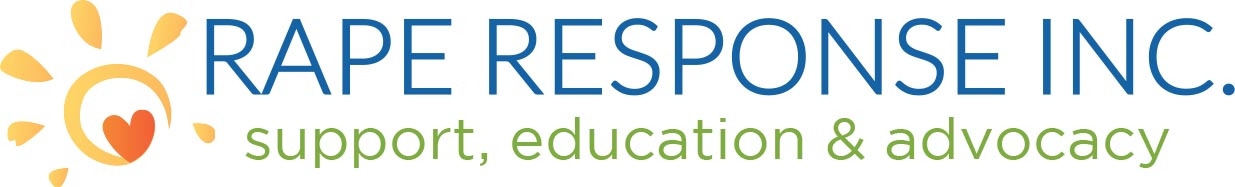 Rape Response is Hiring!Direct Services Development Advocate  Must reside within 20 miles or a 30-minute drive to Northeast Georgia Medical Center, Gainesville, GA. Prefer Bachelor’s degree in social work, human services or related field and a minimum of 5 years in victim services. Position requires ability to consistently use interpersonal skills that will appeal to and engage segments of the community and a team of staff Advocates. Must have outstanding verbal and written communication skills and the ability to organize information and activities. Job duties include data entry, use, analysis, and reporting.The Direct Services Development Advocate is a salaried, full-time position with benefits responsible for direct advocacy services to victims of sexual assault and their significant others, with a team of staff and volunteers who respond 24/7 emergency services that includes days, nights and weekend crisis line response and emergency room accompaniment.The position has key roles to support the team of Advocates by assisting or leading the acquisition of resources, logistics for professional development, and opportunities for excellent teamwork, as well as sustaining and developing community partnerships and collaborative processes that promote exemplary sexual assault advocacy. Will consider professional commensurate experience. Cover letter and resume required. Email to info@raperesponse.com . To view the job description and application guidelines go to www.raperesponse.com.  No phone calls, please.